COMPUTER STUDIES – 451/1 (THEORY)FORM 3 END TERM 2 EXAMINATION – MARKING SCHEMETIME: 2HOURS SECTION A (40 MARKS)1. 	Describe the functions of the following computer hardware components.				[4mks]	i) MouseThis is an input device that works in conjunction with a pointer on the screen. It is used for selecting and other input functions.ii) ScannerThis is an input device that works with optical technology to capture data (text and images.2.	a) The diagram below represents the essential features of a computer system. Study the diagram and answer 	the questions that follow.	i)  Name the components 										[4mks]	A – Input 	B	- Control unit 	C– Arithmetic Logic Unit 	D– Primary storage 	 ii) On the diagram above, indicate the direction of data flow using arrows.				[3mks]3.	Name the three types of buses in a computer system.							[3mks]Data busControl busAddress bus 4.	State any two features of a user-friendly program.							[2mks]Relatively easy for user to start using the softwareAmount of effort and information required of the user to get the system complete required tasks should be kept minimum.Systems should be self-contained so that the user is not forced into accessing manuals or dealing with things be kept out the system.System should be able to adjust to different levels of expertise between users, and as users grows in competence User should be made to feel in control of what is going on. - Easy to update- Easy to install- Easy to navigate- Easy to remove- Easy to troubleshoot- Effective error handling5.	i) Explain why a value such as 6111233355566 may be displayed as ######## when typed in a cell on a 	spreadsheet.												[2mks]The value is too large to be displayed in the current cell width.ii) How can the problem in (i) above be corrected?							[1mk]Expand the cell/column width6.	Differentiate between COM ports and LPT ports.							[2mks]COM port also known as a serial port transmits data bit by bit.LPT port also known as a parallel port transmits multiple bits simultaneously at a time. 7.	Explain the following software terms.									[4mks]	a) Portability Ability of software to work/function in several computer hardware and OS platforms.Ability of software to be installed in more than one computer.	b) Modularity Ability of software to be broken down into several sections for easier understanding and maintenance. 8.	Explain three ways in which computer viruses are spread from one computer to another.		[3mks]Through using contaminated secondary storage devicesOpening of e-mail attachment without scanning for virusDownloading and opening of infected files from the internetUpdating of software through infected networks9.	Differentiate between cropping and sizing as used when working with graphics.			[2mks]Cropping is the process of trimming/cutting/hiding vertical or horizontal edges of an object/picture while sizing is the process of enlarging/expanding or reducing/contracting an object/picture to appropriate dimension.					10.	State four measures that should be put in place in a computer laboratory to safeguard users’ health. [2mks]All power cables must be insulated and hidden from usersThe furniture used must be of standard computer furnitureThe room should be lit with adequate lighting.The room must be well ventilated.Computer monitor should be fitted with anti-glare to filter excess light rays emanating from the monitor.Avoid slippery floors/cemented floors.Controlling dust.11.	List four file organization methods in a computer.							[2mks]Serial (heap)Sequential Random Indexed sequential 12.	Give two differences between Post Office mail and electronic mail (email).				[1mk}Email is fast compared to post office mailWith email one can get an immediate feedback.Email is less expensive than post officeEmail can be forwarded to many people without retyping unlike the post office mail.13.	Name two types of relationship that can be applied in a database design.	36			[1mk]One to one One to many Many to many 14. 	Give two types of program translators as used in programming.					[2mks]Interpreters Assemblers Compilers 15. 	List the first four steps in program development cycle in their logical sequences.			[2mks]Problem recognition Problem definition /analysis Program design Program codingSection B (60 Marks) Answer All The Questions In This Section16.	a) Give two characteristics of scripting languages.							[2mks]Use of tags.It is interpreted and not compiled Do not have declaration partUser-friendly – are portable Must be embedded in the browserb) Describe two types of errors that may be detected during program testing.				[4mks]Syntax errors- errors arising due to violation of language rules Logical errors- errors arising from poor logic such as incorrect use of formulas/semanticRuntime errors- occur when there is abrupt interruption of running program.	c) A company’s workers travel to work either by public or private means. All workers are paid a travel 	allowance of Ksh. 200, but those using private means are paid an additional Ksh. 100. 	i) Write a pseudo-code to determine a worker’s travel allowance.					[4mks]	AnswerStartInput transport_ meansIf Transport_ Means  = Public ThenTransport_allownce = 200		  Else 			 Transport_allowance = 300Print Transport_allownceStopii) Draw a flowchart to determine a worker’s travel allowance.					[5mks]17. a) State and explain three coding schemes used in computing.						[6mks]	ASC11 – 7 Bits.BCD     – 4 BitsEBCDIC – 8 bits. ( stating 1mk Explanation 1mk)(b) Using one’s and two’s complement work out 910-410.Show the working.				[4mks]         9 – 1001 (½ mk)         4 – 0100 (½ mk)Complementing 1011 (½ mk)Adding     1001 (½ mk)                  1011           (1) 0100  over flow add                 0100                        1                0101 (½ mk)ii)  Using two’s complement.      4 to two’s  complement.                        1011                              1                          1100 ½ mk      Add            1001                          1100 ½ mk               (1) 0101                    Over flow ignore.                    = 0101 ½ mk(c) Convert 3.7510 to binary.											[3mks]310 = 01120.7510 = 0.112 Hence 3.7510 = 011.112 (d) State four number systems used in computing. 								[2mks]Binary number system Octal number systemHexadecimal number systemDecimal number system 18. a) Briefly explain the following terms.									[5mks]Cell - Intersection of row and column in a spreadsheet.Range - A group of cells. Label –text with no numerical value.Value – constant, a number content of a cellFunction – a combination that is predefined by an electronic spreadsheet 	b) A Spreadsheet has the following entries:	Provide a formula for cell C5 that can be copied onto cell D5 and the range C6:D10 to give a uniform 	increase of 10% of the previous year’s value for each item.						[3mks]=$B$2*C5c) Give any four types of data entries that may be input into a worksheet cell.				[2mks]Numeric (Number)Text Formulae/Function  Data d) Name three types of validation checks during data entry.							[3mks]Field type/data typeField sizeFormat Reasonableness Range constraint Presence check e) Other than I/O devices, list other four devices under the control of the operating system.		[2mks]Main memoryCPU/ProcessorSecondary storage Communication devices and ports19. a) Differentiate between Cache and Buffer memories. 							[4mks]Buffer 	-Control the speed difference between communicating device or Control the speed imbalance between two devices.Cache 	- It boost CPU processing speed because the CPU can access it much more quickly than RAM.b) 	i) State two importance of internet to society. 							[2mks]Enhances commerceImproved communication 			Enhance researchEnhance learning through (electronic learning)ii) Describe two challenges that internet has brought to society. 					[2mks]Individual privacy cannot be guaranteedMoral and cultural issues have been greatly affectedSecurity as a lot of information can be accessed from the internet. Piracy of information c)  	i) What is a computer keyboard?									[1mk]Input device with keys for keying in data in the form of characters.ii) Name and explain the function of the following key symbols found in a keyboard.i) 													[2mks]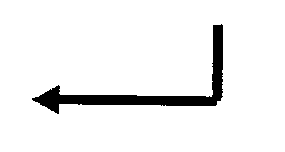  		Enter - Used to execute commands- Used to move the cursor insertion point to the next lineii) 													[2mks]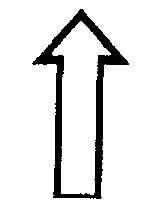 Shift - Used to change lower case to uppercase characters and other keys with two symbols/letters.-	 Used together with direction keys to select highlight characters or cellsiii) 													[2mks]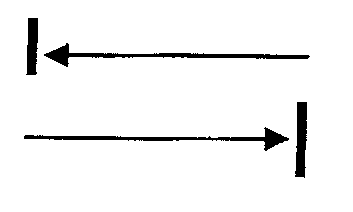 Tab — Used to move the cursor at intervals.A B C D E F G1PROJECTED BUDGET PROJECTED BUDGET 2Percent 10.0%34ITEM 1996199719985Food56,0006Clothes 24,0007Fees 50,0008Transport 20,0009Entertainment 15,0001011